АДМИНИСТРАТИВНАЯ ПРОЦЕДУРА № 9.21Согласование проведения ярмарки***** Предоставляется заявителем по запросу местного исполнительного комитета в случае принятия решения, не связанного с отказом в осуществлении административной процедуры.Документы и (или) сведения, представляемые гражданином для осуществления административной процедурызаявлениедокумент, подтверждающий согласие правообладателя земельного участка, капитального строения (здания, сооружения), изолированного помещения или их части (далее в настоящем пункте – недвижимое имущество) на проведение на (в) них ярмарки (не представляется в случаях, предусмотренных актами законодательства)копия документа, подтверждающего право собственности, хозяйственного ведения, оперативного управления или владения на ином законном основании недвижимым имуществом, в (на) котором планируется проведение ярмарки, – в случае, если правообладателем недвижимого имущества, в (на) котором планируется проведение ярмарки, является организатор ярмаркикопия договора аренды (безвозмездного пользования) недвижимого имущества, в (на) котором планируется проведение ярмарки, – в случае, если организатор ярмарки заключил договор аренды (безвозмездного пользования) с правообладателем недвижимого имущества, который предусматривает на период действия договора организацию ярмарок с использованием недвижимого имущества, в (на) котором планируется проведение ярмаркиРазмер платы, взимаемой при осуществлении административной процедурыбесплатноМаксимальный срок осуществления административной процедуры15 днейСрок действия справки, другого документа (решения), выдаваемых (принимаемого) при осуществлении административной процедуры 	бессрочноК сведению граждан!С вопросами по осуществлению данной административной процедурыВы можете обратиться:•  в службу «Одно окно» райисполкома: г. Осиповичи, ул.Сумченко, 33, тел. (802235) 66191, 56998, 56614, 27786, 142Режим работы: понедельник с 8.00 до 20.00вторник-пятница с 8.00 до 17.00К сведению граждан!С вопросами по осуществлению данной административной процедурыВы можете обратиться:•  в службу «Одно окно» райисполкома: г. Осиповичи, ул.Сумченко, 33, тел. (802235) 66191, 56998, 56614, 27786, 142Режим работы: понедельник с 8.00 до 20.00вторник-пятница с 8.00 до 17.00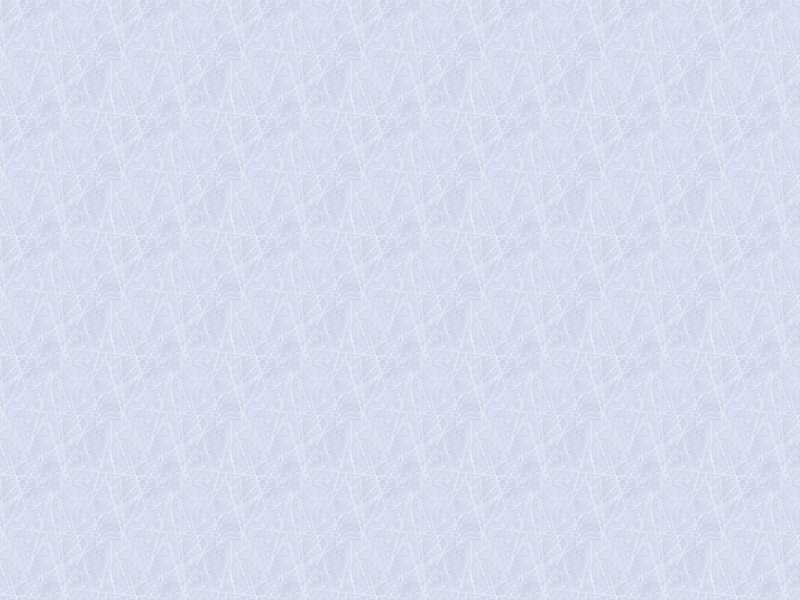 